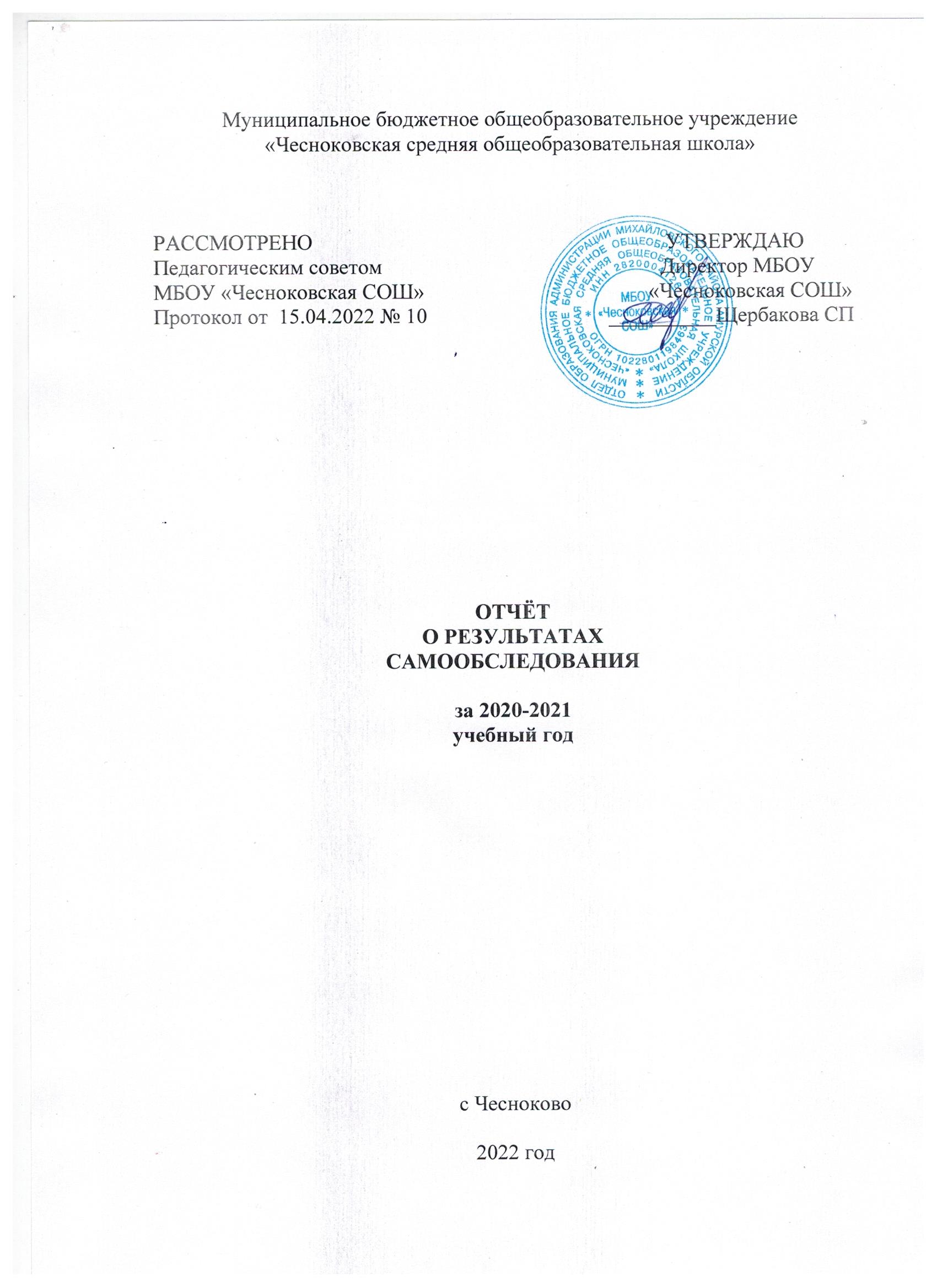 Общие сведения об организацииШкола  на  территории  села  существует  более 120  лет. Первоначально она являлась  церковно-приходской. В 1929 году  ее  преобразовали  в начальную, а  в    1950 году - в семилетнюю школу. В  1968  году  школа становится средней. В  1989 году  школе  присвоено  имя  Гавриила  Епифановича  Воронова,  командира  партизанского  отряда «Красный  Орел»  и  организатора  Красноорловской  коммуны.  В настоящее время учебный процесс осуществляется в здании, построенном в 1982 году. МБОУ «Чесноковская СОШ» имеет лицензию на право ведения образовательной деятельности по следующим образовательным программам: основной образовательной программе начального общего образования;основной общеобразовательной программе основного общего образования;основной общеобразовательной программе среднего (полного) общего образования; программе профессиональной подготовке (тракторист категории В,С,Е)  (лицензия  серия РО № 017647 от 17 мая 2011 года, срок действия – бессрочная)Оценка образовательной деятельностиОсновная цель образовательной деятельности  школы: воспитание и обучение личности, владеющей необходимыми жизненными компетенциями, знаниями, умениями, навыками необходимыми для дальнейшей жизнедеятельности. В образовательном учреждении  создана многоуровневая среда, позволяющая эффективно решать задачи становления и развития личности ребенка, имеющего интеллектуальные нарушения:Создание условий для приобретения практически-ориентированных компетенций, необходимых для последующей жизни учащихся. Обеспечение права каждого ученика на обучение в соответствии с индивидуальными возможностями (многоуровневое обучение). Удовлетворение социального заказа в сфере доступного образования для каждого ребенка. Организация учебно-воспитательного процесса, способствующего формированию жизненных компетенций.Система управления организацией     Структурные подразделения школы. Школа осуществляет образовательный процесс в соответствии с уровнями общего образования:- начальное общее образование; - основное общее образование; - среднее общее образование. 1 ступень - Начальное общее образование направлено на формирование личности учащегося, развитие его индивидуальных способностей, положительной мотивации и умений в учебной деятельности (овладение чтением, письмом, счетом, основными навыками учебной деятельности, элементами теоретического мышления, простейшими навыками самоконтроля, культурой поведения и речи, основами личной гигиены и здорового образа жизни). 2 ступень - Основное общее образование направлено на становление и формирование личности учащегося (формирование нравственных убеждений, эстетического вкуса и здорового образа жизни, высокой культуры межличностного и межэтнического общения, овладение основами наук, государственным языком Российской Федерации, навыками умственного и физического труда, развитие склонностей, интересов, способности к социальному самоопределению). 3 ступень - Среднее общее образование направлено на дальнейшее становление и формирование личности учащегося, развитие интереса к познанию и творческих способностей учащегося, формирование навыков самостоятельной учебной деятельности на основе индивидуализации и профессиональной ориентации содержания среднего общего образования, подготовку учащегося к жизни в обществе, самостоятельному жизненному выбору, продолжению образования и началу профессиональной деятельности. В школе имеется дополнительное образование (кружки, секции) и создана система воспитательной работы, что обеспечивает занятость и развитие учащихся во внеурочное время. Данная структура школы соответствует функциональным задачам государственного образовательного учреждения и Уставу школы.       Управленческая система представлена как персональными (директор, заместитель директора, специалисты, учителя, классные руководители), так и коллегиальными органами управления (Управляющий совет школы, педагогический совет, родительский комитет).       Управленческий аппарат сформирован полностью, распределены функциональные обязанности администрации, регламентируемые приказом по образовательному учреждению. Заместители директора по УВР  имеют небольшую учебную нагрузку, что позволяет им в полном объеме осуществлять контроль и руководство в соответствии со своим функционалом. Содержание и качество подготовки обучающихсяАнализ образовательных программ, реализуемых МБОУ «Чесноковская СОШ»Все программы образуют целостную систему, основанную на принципах непрерывности, преемственности, личностной ориентации участников образовательного процесса. Учебный план школы на 2020 – 2021 учебный год был составлен на основании ФБУП – 2004 года для учащихся 11 классов, ФБУП – 2011 для учащихся 1 - 10 классов и сохраняет в необходимом объеме содержание образования, являющееся обязательным на каждой ступени обучения. При составлении учебного плана соблюдалась преемственность между уровнями обучения и классами, сбалансированность между предметными циклами, отдельными предметами. Образовательный процесс в школе является гибким, быстро реагирующим на изменение числа классов, ориентирующимся на новые образовательные потребности, его можно представить как систему педагогических действий, соответствующих поставленным целям. В 2020-2021 учебном году структура классов в соответствии с основными направленностями изучаемых образовательных программ выглядела следующим образом: Углублённого изучения  предметов в школе не ведется. В 2020-2021 учебном году обучение в школе по программе начального общего образования и 5-9 классах основной школы осуществлялось соответственно Федеральным государственным образовательным стандартам начального общего образования и основного общего образования.  Введение Федерального государственного образовательного стандарта НОО, ООО и СОО – это не только нововведение для обучающихся и учителей, это старт системному изменению образования в целом. Если раньше мы «вооружали» детей знаниями, то теперь учителя создают условия для раскрытия потенциала каждого ребенка. Информирование родителей о переходе на ФГОС НОО, ООО и СОО обеспечивалось через проведение классных и общешкольных родительских собраний, где родителям была дана информация о переходе школы на новые ФГОС. Первые итоги работы по новым стандартам: увлеченные ученики, которые воспринимают процесс обучения как процесс творческого познания мира, ученики, которые умеют работать сообща и могут анализировать, оценивать итоги своего труда. На ступени начального образования в 4-ом классе, реализовывался комплексный учебный курс «Основы религиозных культур и светской этики». По результатам анкетирования выбран модуль «Основы светской этики».Качество подготовки обучающихсяПрименение системно-деятельностного подхода в сочетании с современными образовательными технологиями позволило школе достичь в 2020-2021 учебном году повышение образовательных результатов. В школе на конец  учебного года обучалось 108 обучающихся. Успешно окончили учебный год  107 обучающихся (99 %), из них – 3 отличника. 8 обучающихся 11 класса (100%) и 9 учащихся 9 класса (100 %) допущены к государственной (итоговой) аттестации. Все выпускники 11  класса (100%) и 9 класса (100%) получили соответствующий документ об образовании. 107 обучающихся  1-8-х и 10-х классов переведены в следующий класс, 1 обучающийся 8 класса переведён в 9 класс условно.Закончили учебный год на «4» и «5» - 36 человек, т.е. 33%. Успеваемость учащихся на конец 2020 – 2021 учебного года составила 99 %. Сравнительный анализ успеваемости по школе за три года: Качество подготовки и участие во всероссийских проверочных работах В апреле - мае 2019-2020 учебного года обучающиеся 4 -8 классов МБОУ «Чесноковская СОШ» должны были участвовать во Всероссийских проверочных работах, но из-за пандемии они были перенесены на сентябрь 2020-2021 учебного года.В период с 15.09 по 13.10 в нашей школе в 5- 9 классах были проведены ВПР по общеобразовательным предметам. Проведению проверочной работы предшествовала подготовительная работа. Все учителя-предметники провели анализ работ ВПР.Каковы итоги?Вывод: Из приведённых данных таблицы видно, что самое высокое качество по предметам:-география 8 кл – 82%-биология 6кл – 75%- биология 8 кл – 67%самое низкое:-10% в 8кл – физика-13% в 9кл - физика-14% в 7кл – русский язык, математика, обществознание-18% в 8 кл - англ100% успеваемости:-5кл – русский язык, математика, биология-6кл –биология, история-7кл – математика, биология, география- 8кл –биология-9кл - физикасамая низкая успеваемость:71% - русский язык 7 кл75% математика 6клИтоги проведенных ВПР в  5, 6, 7, 8, 9 классах  в  2020-2021 учебном году:  -Сравнивая результаты по всем предметам, можно сказать, что учащиеся справились с работой по всем предметам, так как материал был знаком ребятам.  -Навык работы с бланками и подобными заданиями был отработан.  -Результаты проведенного анализа заставляют еще раз указать на необходимость дифференцированного подхода в процессе обучения: учителям необходимо иметь реальные представления об уровне подготовки каждого обучающегося и ставить перед ним ту цель, которую он может реализовать. Качество подготовки и участие в диагностических работах в 10 классе в октябре 2020 года                 В соответствии с письмом Рособрнадзора от 29.07.2020 № 02-70 в октябре 2020 г. проводились диагностические работы в 10-х классах с целью проверки знаний обучающихся по основным общеобразовательным предметам, выявления образовательных дефицитов и организации дальнейшей работы по их устранению, т.к. в 2019-2020 учебном году выпускники 9 классов ОГЭ не сдавали.                Десятиклассникам, продолжившим обучение в средней школе, предстояло написать диагностические работы по русскому языку, математике, биологии и обществознанию.               Результаты ДР в 10 классе:Результаты по баллам:Выводы: Учителя-предметники сдали анализ работ учащихся, в которых указали выполнение заданий (баллы) каждого ученика по каждому заданию, а также, какие темы показались лёгкими и какие вызвали затруднения и пути устранения пробелов.Из данных таблиц следует, что результат по  математике – самый высокий, по русскому языку – самый низкий. Качество подготовки и участие в региональных мониторингахС 14 по 18.12.2020 в нашей школе был проведён региональный мониторингпо следующим предметам в следующих классах:английский язык -5,6,7 классылитература – 5,6,7 классыгеография – 6 классыСредний баллОтметкаКачество и успеваемостьИз приведённых данных видно, что качество подготовки обучающихся 5- 7 классов по предметам: английский язык, литература и география – низкое. Необходимо организовать целенаправленную работу по устранению недочётов и повышению качества знаний по данным предметам.Итоги успеваемости и качества по предметамКачество подготовки и участие во всероссийской олимпиаде школьниковОстальные обучающие приняли участие:Результативность участия в предметных олимпиадах для обучающихся начальных классов «Одарёныш»Учителя и учащиеся 4-х классов добились результатов в предметных олимпиадах по математике. Необходимо продолжить  работу с одаренными детьми на уроках и во внеурочное время.Соответствие результатов  ЕГЭ по обязательным предметам минимальномуколичеству баллов, установленных Рособрнадзором.Результаты участия выпускников 11 классов в ЕГЭСредний балл выпускников 11 класса ЕГЭ по русскому языкуСредний балл выпускников 11 класса ЕГЭ по математикеАнализ ЕГЭ по предметам Анализ ОГЭ по предметам(в связи с пандемией ОГЭ был заменён на контрольные работы)Обучающиеся 9 класса выбрали для сдачи следующие предметы: 	Из приведённых данных видно, что обучающиеся 9 класса показали неплохие результаты.Организация учебного процесса  Режим работы МБОУ «Чесноковская СОШ»Расписание звонков:                      1 класс:                                                                2-11  классы:8.30 – 9.15                                                                           1) 8.30 – 9.15               10 мин                                                                                     10 мин9.15 – 9.50                                                                           2) 9.25 – 10.05                20 мин                                                                                     20 мин10.10 – 10.45                                                                       3) 10.25 – 11.05                20 мин                                                                                     20 мин11.05 – 11.40                                                                       4) 11.25 – 12.05                10 мин                                                                                     10 мин11.50 – 12.25                                                                       5) 12.20 – 13.00                                                                                                                 5 мин                                                                                             6) 13.05 – 13.45                                                                                                                  5 мин                                                                                             7) 13.50– 14.30                                                                                                                              5 мин                                                                                                         8) 14.35-15.10Учебный планна 2020-2021 учебный год Пояснительная записка 1.1 Муниципальное бюджетное общеобразовательное учреждение «Чесноковская средняя общеобразовательная школа» Михайловского  района Амурской области  реализует учебные планы в соответствии с нормативно-правовыми документами: Федеральный закон от 29.12.2013 г. № 273-ФЗ «Об образовании в Российской Федерации» (действующая редакция);Федеральный государственный образовательный стандарт начального общего образования, утверждённым приказом Минобрнауки России от 06.10.2009 г. № 373 (в редакции Приказов Минобрнауки России от 26.11.2010 № 1241, от 22.09.2011 № 2357, от 18.12.2012 № 1060, от 29.12.2014 № 1643, от 18.05.2015 № 507, от 31.12.2015 № 1576 (далее – ФГОС НОО);Федеральный государственный образовательный стандарт основного общего образования, утвержденный приказом Минобрнауки России от 17.12.2010 № 1897(в редакции Приказов Минобрнауки России от 29.12.2004 № 1644, от 31.12.2015 № 1577 (далее – ФГОС ООО);Федеральный государственный образовательный стандарт среднего общего образования, утвержденный приказом Минобрнауки России от 17.05.2012 № 413 (в редакции Приказов Минобрнауки России от 29.12.2014 № 1645, от 31.12.2015 № 1578, от 29.06.2017 № 613(далее – ФГОС СОО);Федеральный компонент государственных образовательныхстандартов начального общего, основного общего и среднего (полного) общего образования, утвержденного приказом Министерства образования Российской Федерации от 05.03.2004 № 1089 (далее-ФКГОС);Письмо Минобрнауки России от 09.10.2017 № ТС-945/08 «О реализации прав граждан на получение образования на родном языке»;Письмо Федеральной службы по надзору в сфере образования и науки от 20 июня 2018 г. № 05-192 «О вопросах изучения родных языков из числа языков народов РФ»;СанПиН 2.4.2.2821-10 «Санитарно- эпидемиологические требования к условиям и организации обучения в общеобразовательных учреждениях», утвержденными постановлением Главного государственного санитарного врача Российской Федерации от 29 декабря 2010 г. № 189  (действующая редакция с изменениями от 29 июня 2011 г., 25 декабря 2013 г., 24 ноября 2015 г.) (далее СанПиН);Порядком организации и осуществления образовательной деятельности по основным образовательным программам, образовательным программам начального общего, основного общего и среднего образования, утвержденным приказом Министерства образования и науки Российской Федерации от 30.08.2013 г. № 1015Приказом Министерства образования и науки Российской Федерации от 31 марта 2014 г. № 253 «Об утверждении федеральных перечней учебников, рекомендованных (допущенных) к использованию при реализации имеющих государственную аккредитацию образовательных программ начального общего, основного общего, среднего общего образования»Приказами Минобрнауки России от 31 декабря 2015 года №1576, 1577, 1578 во ФГОС начального, основного и среднего общего образования внесены изменения, предусматривающие выделение отдельных самостоятельных предметных областей по русскому языку и литературе, родному языку и литературе с целью реализации в полном объёме прав обучающихся на изучение русского языка, родного языка, включая русский язык, из числа языков народов Российской Федерации.Рекомендациями отдела образования Михайловскогорайона от «О формировании календарного учебного графика на 2020-2021 учебный год». МБОУ «Чесноковская СОШ» реализует в соответствии с указанным статусом следующие образовательные программы:   начальное общее образование (1-4 классы), (ФГОС НОО);   основное общее образование (5-9 классы), (ФГОС ООО);   среднее общее образование (10 классы), (ФГОС СОО);   среднее общее (полное) образование (11 классы);1.2 Учебные планы образовательного учреждения на 2020-2021 учебный год обеспечивают выполнение гигиенических требований к режиму образовательного процесса, установленных СанПиН 2.4.2.2821-10 «Санитарно-эпидемиологические требования к условиям и организации обучения в общеобразовательных учреждениях» постановлением Главного государственного санитарного врача Российской Федерации от 29.12.2010 № 189, и в соответствии с федеральным базисным учебным планом 2004 г. и предусматривают:- 4-летний срок освоения образовательных программ начального общего образования для 1-4 классов. Продолжительность учебного года: 1 класс – 33 учебные недели, 2-4 классы - не менее 34 учебных недель;- 5-летний срок освоения образовательных программ основного общего образования для 5-9 классов. Продолжительность учебного года - не менее 34 учебных недель (не включая летний экзаменационный период);- 2-летний срок освоения образовательных программ среднего общего образования для 10-11 классов. Продолжительность учебного года - не менее 34 учебных недель (не включая летний экзаменационный период и проведение учебных сборов по основам военной службы).1.3Учебный год начинается 01.09.2020г. Для профилактики переутомления предусмотрено равномерное распределение периодов учебного времени и каникул в календарном учебном графике. Образовательная недельная нагрузка равномерно распределяется в течение учебной недели. Расписание уроков составляется отдельно для обязательных и внеурочных занятий. Между началом занятий кружков и последним уроком обязательных занятий устанавливается перерыв продолжительностью не менее 45 минут.Объем домашних заданий (по всем предметам) должен быть таким, чтобы затраты времени на его выполнение не превышали (в астрономических часах): во 2 - 3 классах - 1,5 часа; в 4 - 5 классах - 2 часа; в 6 - 8 классах - 2,5 часа; в 9 – 11 классах - до 3,5 часов.Обучение в 1-м классе осуществляется с соблюдением следующих дополнительных требований:- учебные занятия проводятся по 5-дневной учебной неделе и только в первую смену;- используется «ступенчатый» режим обучения: в сентябре, октябре – по 3 урока в день по 30 минут каждый, в ноябре-декабре –  по 4 урока по 35 минут каждый, в январе – мае – по 4 урока по 40 минут каждый;- рекомендуется организация в середине учебного дня динамической паузы продолжительностью не менее 40 минут;- обучение проводится без балльного оценивания знаний обучающихся и домашних заданий;- дополнительные недельные каникулы в середине третьей четверти при традиционном режиме обучения.1.4 Продолжительность учебной недели в 1-8  классах – 5 дней, 9-11 классы 6 дней.Учебные занятия проводятся во всех классах в первую смену. Начало занятий в 8.30. В целях реализации основных образовательных программ в соответствии с образовательной программой осуществляется деление классов на две группы: при проведении учебных занятий «Технологии» (6-11 классы).1.5.В структуре учебного плана выделяются две части: обязательная частьчасть, формируемая участникамиобразовательного процесса Обязательная часть обеспечивает сохранение единого образовательного пространства в Российской Федерации, как при шестидневной неделе, так и при пятидневной учебной неделе.Обязательная часть учебного плана определяет состав учебных предметов, обязательных предметных областей и учебное время, отводимое на их изучение по классам (годам) обучения. Часть, формируемая участникамиобразовательного процесса, учитывает возможности образовательного учреждения, социальный заказ родителей и индивидуальные потребности школьников максимально при шестидневной учебной неделе и минимально – при пятидневной учебной неделе.Изучение части, формируемой участникамиобразовательного процесса учебного плана общеобразовательного учреждения является обязательным для всех обучающихся данного класса.УЧЕБНЫЙ ПЛАН (НЕДЕЛЬНЫЙ)МБОУ «ЧЕСНОКОВСКАЯ СОШ»2020 / 2021  учебный годНАЧАЛЬНОЕ ОБЩЕЕ ОБРАЗОВАНИЕ(ФГОС НОО)Освоение обучающимися образовательной программы начального общего образования сопровождается промежуточной аттестацией в форме и порядке, определенных Положением о формах, периодичности и порядке текущего контроля успеваемости и промежуточной аттестации обучающихся МБОУ «Чесноковская СОШ». Промежуточная аттестация - это установление уровня достижения результатов освоения учебных предметов, курсов, предусмотренных образовательной программой. Промежуточная аттестация подразделяется на четвертную, которая проводится по каждому учебному предмету по итогам четверти, а также годовую промежуточную аттестацию, которая проводится по каждому учебному предмету по итогам учебного года. Сроки проведения промежуточной аттестации - в соответствии с календарным учебным графиком. Промежуточная аттестация обучающихся 1 классов проводится в форме: -диагностических работ (русский язык, математика); -техники чтения (литературное чтение); -метапредметной проверочной работы;Промежуточная аттестация обучающихся 2-4 классов проводится в форме: -итоговой комплексной работы (русский язык, математика); - техники чтения (литературное чтение); -административных контрольных работ (по четвертям);-ВПР; Годовая промежуточная аттестация проводится на основе результатов  четвертных аттестаций. Годовая оценка выставляется как среднее арифметическое четвертных отметок. УЧЕБНЫЙ ПЛАН (НЕДЕЛЬНЫЙ) МБОУ «ЧЕСНОКОВСКАЯ СОШ»2020 – 2021 учебный годОСНОВНОЕ ОБЩЕЕ ОБРАЗОВАНИЕ (5 - 9 классы)(ФГОС ООО)Часть учебного плана, формируемая участниками образовательного процесса, определяет содержание образования, обеспечивающего реализацию интересов и потребностей, обучающихся и их родителей (законных представителей), образовательного учреждения. Часть учебного плана, формируемая участниками образовательного процесса, согласовывалась с членами педагогического совета, утверждена руководителем образовательного учреждения. Часть учебного плана, формируемая участниками образовательного процесса, предусматривает:увеличение учебных часов, предусмотренных на изучение отдельных учебных предметов обязательной части;введение учебных предметов, обеспечивающих интересы и потребности участников образовательного процесса;другие виды учебной, воспитательной, спортивной и иной деятельности обучающихся.Часы обязательной части учебного плана, формируемой участниками  образовательного процесса,  распределены следующим образом:- в 5-6 классах учебного предмета «Немецкий язык» 1 час в неделю, что позволяет обеспечить изучение учебного предмета на ступени основного общего образования, в целях развития разговорной речи, абстрактного мышления учащихся.           - изучение предмета ОДНКНР реализуется по третьему варианту рекомендаций, т.е. за счёт внеурочной деятельности,  УЧЕБНЫЙ ПЛАН (НЕДЕЛЬНЫЙ) МБОУ «ЧЕСНОКОВСКАЯ СОШ»2020– 2021 учебный годСРЕДНЕЕ ПОЛНОЕ ОБЩЕЕ ОБРАЗОВАНИЕЧасы вариативной части учебного плана используются для выполнения общеобразовательных программ и выполнения Государственного образовательного стандарта.1 час - «Практикум по русскому языку» (русский язык) на развитие и совершенствование норм речевого поведения в различных сферах и ситуациях общения, способности к речевому взаимодействию и социальной адаптации. 1 час - «Решение уравнений»(математика) на совершенствование умений анализа и отработку методов решения уравнений.на введение факультативных занятий для удовлетворения познавательных интересов обучающихся в различных сферах человеческой деятельности  –Общество «Глобальный мир в 21 веке»,«За страницами учебника физики», «История России в лицах»Учебный плансреднего общего образования (ФГОС СОО)Нормативной правовой базой учебного плана школы, реализующей программы среднего общего образования, являются: ФЗ РФ «Об образовании в Российской Федерации» от 29.12.2012 № 273-ФЗ; Постановление Главного государственного санитарного врача РФ от 29.12.2010 № 189 « Об утверждении СанПиН 2.4.2.2821-10 Санитарно-эпидемиологические требования к условиям и организации обучения в общеобразовательных учреждениях»; Приказ Министерства образования и науки Российской Федерации № 413 от 17.05.2012 г. «Об утверждении федерального государственного образовательного стандарта среднего (полного) общего образования»; Приказ Министерства образования и науки Российской Федерации от 29.12.2014 № 1645 «О внесении изменений в приказ Министерства образования и науки РФ от 17.05.2012 № 413 « Об утверждении федерального государственного образовательного стандарта среднего (полного) общего образования»; Приказ Министерства образования и науки Российской Федерации от 31.12.2015 № 1578 «О внесении изменений в приказ Министерства образования и науки РФ от 17.05.2012 № 413 « Об утверждении федерального государственного образовательного стандарта среднего (полного) общего образования»; Приказ Министерства образования и науки Российской Федерации от 29 июля 2017 № 613 « О внесении изменений в федеральный государственный образовательный стандарт среднего общего образования, утвержденный приказом Министерства образования и науки Российской федерации от 17.05.2012 № 413»; Приказ Министерства образования и науки Российской Федерации от 30.08.2013 № 1015 «Об утверждении Порядка организации и осуществления образовательной деятельности по основным общеобразовательным программам – образовательным программам начального общего, основного общего и среднего общего образования»; Примерная основная образовательная программа среднего общего образования (одобрена решением федерального учебно-методического объединения по общему образованию, протокол от 12.05.2016 № 2/16) (www.fgosreestr.ru). Приказ Министерства обороны РФ и Министерства образования и науки РФ (Минобразования России) от 24.02.2010 № 96/134 «Об утверждении Инструкции об организации обучения граждан Российской Федерации начальным знаниям в области обороны государства и их подготовки по основам военной службы в образовательных учреждениях среднего (полного) общего образования, образовательных учреждениях начального профессионального и среднего профессионального образования и учебных пунктах» Учебный план для обучающихся в 10 классе ориентирован на 2-летний нормативный срок освоения образовательных программ среднего  общего образования. Продолжительность учебного года - 35 недели (6-дневная учебная неделя). Продолжительность урока - 45 минут. Продолжительность каникул в течение учебного года и летом определяется календарным учебным графиком на 2020-2021 учебный год.  Учебный план содержит не менее одного учебного предмета из каждой предметной области, определенной ФГОС.                        Все предметы изучаются на базовом уровне, за исключением обществознания. Выбор предметов с углубленным изучением основан на запросах родителей, обучающихся и возможностей школы.  В учебный план 10-11 классов включены следующие образовательные области: «Русский язык и литература», «Родной язык и литература», «Иностранные языки», «Общественные науки», «Математика и информатика», «Естественные науки», «Физическая культура,  основы безопасности жизнедеятельности». Общими для включения во все учебные планы являются учебные предметы: русский язык, литература, иностранный язык, математика, история, физическая культура, основы безопасности жизнедеятельности, астрономия. В учебный план включены учебные предметы по выбору из числа обязательных предметных областей: информатика, физика, обществознание. В образовательную область «Русский язык и литература» входят предметы: русский язык (1ч в неделю), литература (3ч в неделю). Предметная область «Родной язык и литература» включает в себя учебные предметы «Родной язык» и «Родная литература». Изучение предметов данной области осуществляется в рамках реализации интегрированной программы по учебным предметам, входящим в предметную область «Русский язык и литература» соответственно, так как они дают возможность получения образования на родном языке и изучение русского языка как родного языка. В образовательную область «Иностранные языки» входит английский язык (3ч/нед). В образовательную область «Общественные науки» входят предметы: история (2ч/нед), обществознание (3ч/нед). В образовательную область «Математика и информатика» включены алгебра и начала математического анализа (3ч/нед), геометрия (2ч/нед), информатика (1ч/нед). В образовательная область «Естественные науки» включает в себя физику (2ч/нед), астрономию ( 1ч/нед). В образовательную область «Физическая культура, экология и основы безопасности жизнедеятельности» входят предметы физическая культура (3ч/нед) и ОБЖ (1ч/нед). В учебном плане 10-11 класса предусмотрено выполнение обучающимися индивидуального проекта (1ч/нед). Индивидуальный проект выполняется обучающимися самостоятельно под руководством учителя по выбранной теме в рамках одного или нескольких изучаемых учебных предметов, курсов в любой области деятельности: познавательной, практической, учебно-исследовательской, социальной, художественно-творческой, иной. Индивидуальный проект выполняется обучающимися в течение двух лет в рамках учебного времени, отведенного учебным планом. Раздел учебного плана «Предметы и курсы по выбору» в 10 классе используется для создания условий для достижения более высокого качества обученности и усвоения государственных образовательных стандартов В 10 классе по окончании учебного года проводятся 5-дневные учебные сборы для юношей. Изучение учебных предметов федерального компонента организуется с использованием учебников, входящих в федеральные перечни учебников, утверждённые   приказом  Минобрнауки России от 28.12.2018 года № 345 «Об утверждении Порядка формирования федерального перечня учебников, рекомендуемых к использованию при реализации имеющих государственную аккредитацию образовательных программ начального общего, основного общего, среднего общего образования»Указанные учебные предметы решают важнейшие мировоззренческие задачи формирования у обучающихся правовой культуры как части общей культуры личности, активной гражданской и жизненной позиции, привития навыков грамотного правового и гражданского поведения.Изучение предметных областей «Русский язык и литература» и «Иностранные языки» должно  обеспечить: сформированность представлений о роли языка в жизни человека, общества, государства; приобщение через изучение русского языка, иностранного языка и литературы к ценностям национальной и мировой культуры; способность свободно общаться в различных формах и на разные темы; свободное использование словарного запаса; сформированность умений написания текстов по различным темам на русском языке и по изученной проблематике на иностранном языке, в том числе демонстрирующих творческие способности обучающихся; сформированность устойчивого интереса к чтению как средству познания других культур, уважительного отношения к ним; сформированность навыков различных видов анализа литературных произведений.Освоение обучающимися образовательной программы среднего общего образования сопровождается промежуточной аттестацией в форме и порядке, определенных Положением о формах, периодичности и порядке текущего контроля успеваемости и промежуточной аттестации обучающихся. Промежуточная аттестация подразделяется на полугодовую, которая проводится по каждому учебному предмету по итогам полугодия, а также годовую промежуточную аттестацию, которая проводится по каждому учебному предмету по итогам учебного года. Сроки проведения промежуточной аттестации - в соответствии с календарным учебным графиком. Промежуточная аттестация обучающихся проводится в форме: - контрольной работы; -итоговой контрольной работы; -административной контрольной работы;-тестирования; -защиты индивидуального/группового проекта:-ВПРВ случаях, предусмотренных образовательной программой, в качестве результатов промежуточной аттестации могут быть зачтены выполнение тех или иных заданий, проектов в ходе образовательной деятельности, результаты участия в олимпиадах, конкурсах, конференциях, иных подобных мероприятиях. Годовая промежуточная аттестация проводится на основе результатов  полугодовых промежуточных аттестаций. Годовая оценка выставляется как среднее арифметическое текущих отметок за год. Учебный план универсального профиля   для формирования индивидуальных учебных планов (10класс) 2020 – 2021 учебный год (ФГОС СОО)Пояснительная запискак учебному планупо адаптированным общеобразовательным программамдля обучающихся  с нарушением интеллектас учетом психофизических особенностей ииндивидуальных возможностей ребенка в условиях общеобразовательного кассаОсновное общее образованиеУчебный план МБОУ «Чесноковская СОШ» для обучающихся по адаптированным общеобразовательным программам для обучающихся  с нарушением интеллекта с учетом психофизических особенностей и индивидуальных возможностей ребенка составлен на основе следующих нормативных документов:Базисный учебный пландля специальных образовательных (коррекционных)учреждений VIII вида, разработанный И. М. Бrажноковой,профессором, зав. кафедрой специальной психологиии коррекционной педагогики Московского института открытого образования (2019г)СанПиН 2.4.2.2821-10 «Санитарно-эпидемиологические требования к условиям и организации обучения в общеобразовательных учреждениях» (зарегистрировано Министерством юстиции Российской Федерации 3 марта 2011 г., регистрационный N 19993).План предусматривает девятилетний срок обучения как наиболее оптимальный для получения ими общего образования и профессионально-трудовой подготовки, необходимых для их социальной адаптации и реабилитации в соответствии со специальным стандартом образования умственно отсталых школьников.Продолжительность учебного года: 5-7 классы - 35 учебных недель, 9 класс – 34 учебных недели, продолжительность урока- 40 минут.Организация учебно-воспитательного процесса: по пятидневной учебной неделе в 5-7 классах, по шестидневной - 9 классе.Учебный план состоит из нескольких блоков:-общеобразовательные курсы;-трудовая подготовка;-коррекционная подготовка.Учебный план включает общеобразовательные предметы, содержание которых приспособлено к возможностям умственно отсталых обучающихся, специфические коррекционные предметы, а также индивидуальные и групповые коррекционные занятия.Из традиционных обязательных учебных предметов изучаются:письмо и развитие речи;чтение и развитие речи;математика;природоведение;биология;история;география;ИЗО;музыка и пение;физическая культура;Особое внимание обращается на развитие речи как средства общения и как способ коррекции мыслительной деятельности.«Математика» обеспечивает формирование доступных учащимся математических знаний и умений, их практического применения в повседневной жизни.«История» позволяет уточнить и обобщить имеющиеся у обучающихся представления о себе, ближайшем социальном окружении, их понимании социальных и общественных явлений.Изучение «Природоведения» строится на основе психологических особенностей восприятия и анализа окружающего мира.«География» позволяет на основе межпредметных связей сформировать доступные представления о физической, социально- экономической географии, ее природных и климатических ресурсах, влияющих на образ жизни, культуру, хозяйственную деятельность человека на земле.«Изобразительное искусство» обеспечивает приобщение учащихся к творческому социально значимому труду, использование изобразительной деятельности как средства компенсаторного развития детей с ограниченными возможностями здоровья.«Музыка» обеспечивает развитие детской творческой активности.«Физическое воспитание» в основном направлено на реализацию коррекционно-компенсирующих и лечебно-оздоровительных задач, способствует формированию положительных личностных качеств, является одним из средств успешной социальной интеграции детей в обществе.Особое внимание уделяется трудовому обучению, которое направлено на формирование у учащихся трудолюбия, умения работать в коллективе, овладение ими знаниями о самостоятельной жизни, практическое обучение жизненно необходимым умениям и навыкам.Образовательная область «Коррекционные курсы» включает в себя предметы, направленные на исправление дефектов общего и речевого развития детей, развитие их познавательной деятельности, формирование и развитие у учащихся навыков самообслуживания и социально-бытового ориентирования (рекомендации ПМПК).Коррекционная работа направлена на углубление и обобщения социокультурного опыта, на развитие навыков самостоятельной учебной деятельности с учетом интеллектуальных возможностей учащихся. Курсы строятся на основании рекомендаций, данных психолого-медико-педагогической комиссией при обследовании детей, и связанных с коррекцией восприятия и речи, памяти и внимания, развитием мелкой и общей моторики.В школе обучается  6 человек по адаптированным общеобразовательным программам для обучающихся  с нарушением интеллекта с учетом психофизических особенностей и индивидуальных возможностей ребенка: на ступени основного общего образования 5 кл – 1 человек, 6 кл – 1 человек, 7 кл – 2 человек, 8 кл – 2человек. В 5-8 классах продолжается обучение общеобразовательным предметам и вводится трудовое обучение, имеющее профессиональную направленность. К коррекционным занятиям в 5-8 классах относятся занятия по домоводству, которые направлены на формирование и развитие у учащихся навыков самообслуживания и социально-бытового ориентирования (по 2 часа).В учебном плане школы соблюдены нормативы максимальной аудиторной нагрузки обучающихся, определенные базисным учебным планом.УЧЕБНЫЙ ПЛАН (НЕДЕЛЬНЫЙ) МБОУ «ЧЕСНОКОВСКАЯ СОШ» для обучающихся с умственной отсталостью (интеллектуальными нарушениями):V-IX    классы       2020 – 2021 учебный годГОДОВОЙ КАЛЕНДАРНЫЙ ГРАФИКПродолжительность учебного года:  01.09.2020 г. – 31.05.2021 г.1 класс:продолжительность каникул в течение учебного года:2 – 4  классы:продолжительность каникул в течение учебного года:5 – 8, 10  классы:продолжительность каникул в течение учебного года:9, 11  классы:продолжительность каникул в течение учебного года:Характеристика контингента обучающихся школыОбщая численность учащихся на начало учебного года  - 113 человек.Количество кружков  по интересам и спортивных  секций, работающих   в школе  - 6  В них занимается детей:                          Всего -   76                           Из них на учете в ОВД     -    0                         Из них на ВШК   -           4Количество многодетных семей    -      29Количество малообеспеченных семей        -  40Количество неполных семей    -    26                         Только мать     -    25                         Только отец     -   2Количество детей, находящихся под опекой    -    0Количество неблагополучных семей    -      3Количество детей,  проживающих  в интернате      -      0Количество учащихся,  состоящих на учете в ОВД    -    0Количество учащихся «группы риска»     -         4Сведения о здоровье детей:Количество: Здоровых детей  - 78            Детей с хроническими заболеваниями       -   35	Детей - инвалидов    -       2Востребованность выпускников МБОУ «Чесноковская СОШ»Продолжение образования выпускников 11 классаПродолжение образования выпускников 9 классаКадровый состав МБОУ «Чесноковская СОШ»Кадры2. Награды и званияРаботающие педагоги и другие работники, награжденныеПочетными грамотами отдела образованияРаботающие педагоги и другие работники, награжденныеПочетными грамотами Администрации Михайловского районаРаботающие педагоги и другие работники, награжденныеПочетными грамотами Министерства образования и науки Амурской областиРаботающие педагоги и другие работники, награжденныеПочетными грамотами Министерства образования и науки РФ3. Курсы повышения квалификацииКурсы, проходимые за пределами Амурской областиРабота предметных МО.Предметные МО в школе:МО учителей гуманитарного цикла «Создание условий для поэтапного перехода на новые образовательные стандарты через развитие инновационных технологий и использование личностных компетенций на уроках обществоведческого цикла»МО учителей естественное-математического цикла «Развитие профессиональной компетентности педагога как фактор повышения качества образования в условиях введения ФГОС», МО учителей начальных классов «Повышение эффективности и качества образования в начальной школе в условиях реализации ФГОС нового поколения», МО классных руководителей «Современные образовательные технологии и методики в воспитательной системе классного руководителя». Работа семинаров:1. Компетентность современного учителя. Использование приёмов педагогической техники при формировании ключевых компетенций2. Стратегические ориентиры развития системы образования в рамках федеральных программ и проектов.3. Модель аттестации учителей на основе использования единых федеральных оценочных материалов (к переходу на ПС).4. Организация работы педагога в  дистанционном режиме в период короновирусной инфекции (COVID-19). Прохождение дистанционного обучения педагогами.6 . Работа с молодыми специалистами, наставничество  7 . Повышение ИКТ компетентности педагогов и внедрение ИКТ в учебно-воспитательный процесс8 . Диссеминация опытаУчастие педагогов    МБОУ «Чесноковская СОШ»Информация об участии педагогов в профессиональных конкурсах Участие в заседаниях РМОУчастие в областных методических мероприятияхИнформация об участии педагогов в профессиональных конкурсахРабота по ФГОС ООО, СООТаблица 1. Количество классов и обучающихся в них по ФГОС Кадровые условия реализации ООП ОООВ реализации ФГОС принимают участие 24 педагога школыТаблица 2. Педагоги, участвующие в реализации ФГОС ООО, СОООбразовательным учреждением разработана модель организации внеурочной деятельности, которая реализуется  по следующим  направлениям:Учебно-методическое обеспечение ОПВ сети Интернет действует официальный сайт школы, ведется работа с электронным дневникомБиблиотечно-информационное обеспечение	На одного обучающегося муниципального бюджетного общеобразовательного учреждения «Чесноковская средняя общеобразовательная школа» приходится 14 единиц учебно-методической литературы.Библиотека работает по программе «Библиотека как информационный центр для каждого ученика» Программа состоит из разделов, включающих работу с учащимися, педагогами, родителями. В библиотеке имеется систематический каталог, картотека учебно-методических материалов. Работает читальный зал на  12 мест, создан уголок для малышей с детской литературой. Имеется компьютер, ноутбук, мультимедиа для работы в читальном зале с программами, принтер. Обеспеченность учащихся учебниками составляет 100%.Материально-техническая базаПоказатели деятельности  Муниципального бюджетного общеобразовательного  учреждения  «Чесноковская средняя общеобразовательная школа»Деятельность МБОУ «Чесноковская СОШ» осуществляется в соответствии с законодательством Российской Федерации в области образования и Уставом, зарегистрированном в межрайонной инспекции ФНС России № 6 по Амурской области (свидетельство о внесении в Единый государственный реестр юридических лиц от 14.04.2011 г. за ОГРН 1022801198463).Образовательную деятельность ОУ осуществляет на основании лицензии (серия РО № 017647), выданной Министерством образования и науки Амурской области 17.05.2011 г. регистрационный номер ОД 4121. Лицензия – бессрочная, и  предоставляет право ведения образовательной деятельности по программам начального общего, основного общего, среднего (полного) общего образования, в том числе по адаптированным образовательным программам и программе начальной профессиональной подготовки по специальности  «Тракторист-машинист». В соответствии с установленным государственным статусом ОУ имеет право на выдачу выпускникам документа государственного образца – аттестата об основном общем образовании и аттестата о среднем (полном) общем образовании. Учредителем ОУ является администрация Михайловского района Амурской области.Юридический адрес ОУ:   676684  Россия, Амурская область, Михайловский район, село Чесноково, улица Школьная,  17. Согласно Уставу, разработанному в соответствии с требованиями ст. 13 Закона Российской Федерации «Об образовании», Типовому положению об общеобразовательном учреждении, целью деятельности ОУ является целенаправленный процесс воспитания и обучения в интересах человека, общества и государства, сопровождающийся констатацией достижения обучающимся установленных государством  образовательных уровней: начального общего, основного общего и среднего (полного) общего образования. Для реализации данной цели ОУ имеет необходимую и достаточную нормативно-правовую, кадровую и материально-техническую базы.Для осуществления образовательного процесса школа располагает зданием площадью 2750 кв. м.  Площадь на одного учащегося составляет 19 кв. м. Положительное заключение Роспотребнадзора, Госпожнадзора на проведение образовательного процесса в используемом здании имеется. В школе 13 учебных кабинетов, имеющих достаточное учебно-методическое обеспечение. Оборудованы технические мастерская для слесарных и столярных работ, мастерская обслуживающего труда для шитья и кулинарии, спортивный зал, актовый зал, библиотека с читальным залом, медицинский кабинет,  музейная комната, столовая на 60 посадочных мест.В ОУ организовано горячее питание обучающихся. Охват горячим питанием составляет 100%. Имеется примерное 10-дневное меню, разработанное в соответствии с нормативными документами.  В школьной столовой ведется вся необходимая документация, контроль за организацией питания осуществляет администрация школы и члены Управляющего совета.За школой закреплен земельный участок в постоянное (бессрочное) пользование площадью 5 га. На школьном поле выращивается картофель. Вся территория школьного двора огорожена, регулярно убирается. Процесс развития информационно-технического оснащения образовательного процесса и материальной базы ОУ имеет положительную динамику. В рамках модернизации системы общего образования получено значительное количество компьютерной техники, учебно-лабораторного, спортивного оборудования и инвентаря, произошло пополнение фондов школьных библиотек учебно-методической и художественной литературой. Все кабинеты оборудованы новой школьной мебелью.Состояние учебно-методической базы соответствует целям и задачам образовательного процесса, требованиям учебного плана и программ. Все учащиеся обеспечены учебниками. ОУ имеет официальный сайт в сети Интернет. Ведётся работа с электронным дневником.Повышение квалификации педагогического состава осуществляется через разные виды деятельности:курсы повышения квалификации согласно плану-графику курсовой подготовки при ГОАУДПО Амурском областном институте развития образования;дистанционные  курсы повышения квалификации (как в пределах Амурской области, так и за её пределами);педагогические чтения;методические объединения;конкурсы педагогических работников и др.Штатное расписание школы соответствует потребностям учебно-воспитательного процесса, составлено в соответствии с приказом министерства образования и науки области от 05.11.2008 г. № 1954 «Об утверждении Примерного штатного расписания общеобразовательных учреждений Амурской области». Должностные обязанности между членами администрации школы распределены с учётом направлений их деятельности, что зафиксировано в соответствующем приказе.План работы ОУ на год содержит  целостную систему деятельности коллектива; аналитическая часть раскрывает результаты учебно-воспитательного процесса, отражает всю систему внутришкольного планирования, связывает воедино перспективное, текущее и оперативное планирование. В общешкольном плане отражен содержательный аспект образовательного процесса школы: поставлена цель, определены задачи и  направления деятельности коллектива по реализации этой цели.Показателем работы коллектива являются результаты мониторинга учебных достижений учащихся по всем классам и предметам. Мониторинговые исследования проводятся по ключевым направлениям деятельности школы, в том числе и по вопросам здоровьесбережения, и дают возможность проследить динамику развития коллектива, определить алгоритм действий по каждому этапу деятельности, своевременно вносить коррективы в организацию учебно-воспитательного процесса.Методическая работа школы является средством повышения педагогического мастерства учителей, связующим в единое целое всю систему работы школы. В школе работают четыре методических объединений учителей. В основе работы методических объединений – методическая тема: «Управление профессионально – личностным ростом педагога как одно из  основных условий обеспечения качества образования в условиях введения ФГОС». Тема актуальна в условиях перехода на новые федеральные государственные образовательные стандарты основной школы. Все педагоги владеют информационно-коммуникационными технологиями, здоровьесберегающими технологиями, технологиями проблемного обучения и др. Большинство педагогов школы руководят исследовательской деятельностью учащихся и принимают участие в школьных и районных  научно-практических конференциях. В школе регулярно проводятся заседания педагогического совета, методические совещания. Анализ результатов диагностики профессиональной готовности учителя, профессионального взаимодействия администрации и педагогов, проводимый в школе, подтверждает высокую профессиональную готовность (предметную, методическую и общекультурную), высокий самообразовательный потенциал, стремление к творческой самореализации, готовность к работе с детьми.Образовательный процесс в МБОУ «Чесноковская СОШ» осуществляется в соответствии с учебным планом, разработанным школой самостоятельно в соответствии с нормативно-правовыми документами. Федеральный компонент представлен необходимым набором предметов на каждой ступени обучения и количеством недельных часов, удовлетворяющих требования образовательных программ. Часы компонента образовательного учреждения используются для ведения элективных курсов учащихся 9 -11 классов. Все рабочие программы соответствуют приказу Министерства образования и науки Амурской области. Программы составлены учителями на основе примерных учебных программ по предметам. Они включают в себя: пояснительную записку к программе, цели и задачи обучения, в них отражены ведущие идеи предлагаемого курса, общеучебные умения, навыки и способы деятельности. Программы построены с учетом межпредметных связей с различными предметами и курсами. Во всех программах отражен обязательный минимум основных программ, требования к уровню подготовки выпускников (знать/уметь). В программах отражен контроль уровня обученности, формы контроля: текущие, итоговые.Учебно-тематический план отражает темы, количество часов, уроки, практические, лабораторные, контрольные, самостоятельные работы учащихся, основное содержание программы, учебно-методический комплекс.Анализ результатов государственной (итоговой) аттестации выпускников 11 класса показывает, что обучающие успешно осваивают  программы базового уровня среднего (полного) общего образования. Процент поступления выпускников в ССУЗЫ и вузы составил 100 %. Ученический коллектив школы показывает средний уровень качества образования: на «4» и «5» обучается 33% учащихся. Ежегодно обучающие занимают призовые места на районных олимпиадах.   Система воспитательной работы в ОУ направлена на создание условий для максимальной самореализации и личностного роста обучающихся в рамках классного и школьного коллектива. В школе проводится комплексная работа по сохранению и укреплению  здоровья учащихся.  С 2012 года разработана и функционирует программа «Здоровье». Все направления деятельности ОУ пропускаются через призму этой программы. Проводятся  диагностики  социально-психологической адаптации учащихся 1 и 5 классов и  психологического климата  в классных  коллективах. В рамках профилактической деятельности  проводятся  плановые медосмотры учащихся. Осуществляется постоянный контроль за санитарным состоянием учебных кабинетов, за соблюдением норм СанПиНа при организации учебного процесса. Проводятся лекции, беседы, индивидуальные консультирования для родителей учащихся по вопросам формирования здорового образа жизниРезультаты диагностики показали, что между всеми участниками учебно-воспитательного процесса сложились доброжелательные отношения, которые способствуют социально-психологической комфортности образовательной среды.Управление образовательным учреждением осуществляется в соответствии с законодательством РФ,  действующим Уставом и строится на принципах единоначалия и самоуправления. Формами самоуправления являются: педагогический совет, Управляющий совет, совет старшеклассников. Деятельность всех органов самоуправления регламентируется локальными актами. Постоянно отслеживаются изменения законодательства, в нормативно-правовые акты вносятся изменения и дополнения. Общее руководство образовательным учреждением в части организации образовательного процесса осуществляет педагогический совет.Непосредственное управление деятельностью образовательного учреждения осуществляет директор. Директор в своей деятельности руководствуется законодательством РФ в области образования, несет ответственность за соблюдением прав работников и обучающихся, обеспечивает необходимые условия реализации уставной деятельности образовательного учреждения.На основании вышеизложенного и проведенного анализа основных направлений деятельности Муниципального бюджетного общеобразовательного учреждения «Чесноковская средняя общеобразовательная школа» по проведению анализа деятельности отмечает, что:Содержание и качество подготовки обучающихся и выпускников ОУ по заявленным для государственной аккредитации образовательным программам соответствует федеральным государственным образовательным стандартам.Показатели деятельности ОУ соответствуют необходимым для определения типа и вида ОУ, как:тип: общеобразовательное учреждениевид: средняя общеобразовательная школаСостояние материально-технической базы, качественный состав педагогических кадров, уровень и качество преподавания, организация учебного процесса, оснащенность учебно-методической базы ОУ имеет положительную динамику, соответствует целям и задачам воспитательно-образовательного  процесса и позволяет обеспечить достаточное качество образования.Строительные, санитарные и гигиенические нормы выполняются, уровень обеспечения охраны здоровья обучающихся и работников соответствует установленным требованиям.Организация управления ОУ соответствует требованиям Типового положения об общеобразовательном учреждении и Устава, представленная документация содержит материалы эффективных результатов деятельности образовательного учреждения.Состояние учебно-методической работы находится на должном  уровне и обеспечивает научно-методическую помощь учителям.Структура и содержание реализуемых образовательных программ соответствует требованиям к уровню и направленности программ для образовательных учреждений данного типа и вида.ПОКАЗАТЕЛИ  ДЕЯТЕЛЬНОСТИМУНИЦИПАЛЬНОГО БЮДЖЕТНОГО ОБЩЕОБРАЗОВАТЕЛЬНОГО УЧРЕЖДЕНИЯ «ЧЕСНОКОВСКАЯ СРЕДНЯЯ ОБЩЕОБРАЗОВАТЕЛЬНАЯ ШКОЛА»Полное наименование учрежденияМуниципальное бюджетное общеобразовательное бюджетное учреждение «Чесноковская средняя общеобразовательная школа»Сокращенное наименование учрежденияМБОУ «Чесноковская СОШ»Тип учрежденияОбщеобразовательное  учреждениеВид учрежденияСредняя общеобразовательная школаЮридический адрес676684, Россия, Амурская область, Михайловский район, село Чесноково, улица  Школьная, дом 17Фактический адрес676684, Россия, Амурская область, Михайловский район, село Чесноково, улица  Школьная, дом 17УчредительАдминистрация Михайловского районаЛицензия на право осуществления образовательной деятельностиОД № 5700 от 14.01.2019 г.Приложения к лицензии на право осуществления образовательной деятельностиОД № 5700 от 14.01.2019 г.Свидетельство о государственной аккредитациисерия 28А01 № 0000154 от 29 апреля 2013 года. Контактные телефоны8(416)3754329Электронная почтаchesnokovskaysosh@yandex.ruСайт школыhttps://chesnokovskay.ru/ должностьФ.И.О.образованиеобщий пед. стажстаж административной работыстаж административной работыдолжностьФ.И.О.образованиеобщий пед. стажобщийв данном ОУдиректорЩербакова Светлана Петровнавысшее37143заместитель директора по УВРКокорева Александра Павловнавысшее2732Наименование образовательных программСоответствия содержания образовательной программы требованиям ГОС Соответствие срока реализации образовательных программНормативный срок освоения программНачальное общее образованиеСоответствуют установленным требованиямСоответствуют, 4 года4 годаОсновное общее образованиеСоответствуют установленным требованиямСоответствуют, 5 лет5 летСреднее (полное) общее образованиеСоответствуют установленным требованиямСоответствуют, 2 года2 годаНачальная школа Основная школа Старшая школаБазовый общеобразовательный уровень1-4 классы – 47 обучающихся5-9 классы – 50 обучающихся10-11 классы –    11обучающихся2018 / 20192019 / 20202020/2021Всего учащихся131128108Успевает131107107В том числе в %10083,599Учится на «4» и «5»373636В том числе в %282833русский языкрусский языкматематикаматематикабиологиябиологияклкачуспевкачуспевкачуспев545100451004410064080507575100714711410043100860804590671009--4489--обществознаниеобществознаниеисторияисториягеографиягеографияклкачуспевкачуспевкачуспев5------6--50100--7148633835010084080408082909------англанглфизикафизикаклкачуспевкачуспев818821090913100подтвердили оценкуповысилипонизилигео 8613общ74-3ист 62-2био 87-2рус 74-3мат 9414рус 6311мат 5541англ8110физ9512Предмет Всего Писало «5»«4»«3»«2»КачествоУспеваемостьСр.баллРусский язык 331110661004Математика 3330001001005Биология3321001001004,7Обществознание 3312001001004,3№Русский языкМатематика БиологияОбществознание 127/425/538/530/5217/325/537/524/4331/523/528/425/45 класс6 класс7 классанглийский язык2,32,62,8литература3,22,62,6география-3-5 класс5 класс5 класс6 класс6 класс6 класс7 класс7 класскачествоуспеваемостьуспеваемостькачествоуспеваемостьуспеваемостькачествоуспеваемостьанглийский язык00362020401471литература3030900060063география---202080-- 5кл 6 кл7 клполучили «5»получили «5»получили «5»нетнетнетполучили «4» 3 чел получили «4» 1 челполучили «4» 1челполучили «2» 7челполучили «2» 3 челполучили «2» 4 чел№п/пУчебные предметы из обязательной части учебного планаНачальное общееобразованиеНачальное общееобразованиеосновное общееобразованиеосновное общееобразованиесреднее общееобразованиесреднее общееобразование№п/пУчебные предметы из обязательной части учебного плана% успеваемости% качества знаний% успеваемости% качества знаний% успеваемости% качества знаний1Русский язык100571004010063,62Литературное чтение (литература)100741007110090,93Математика10071,410062,510062,54Алгебра10033,310066,65Геометрия96,63010066,66Информатика и ИКТ100931001007Иностранный язык (англ)10065,7100821001008Иностранный язык (немец)100889Окружающий мир1008010История97,746,610063,611Обществознание10055,810063,612География1007210090,913Физика96,44610054,514Химия96,852,310072,715Биология10057,710072,716Изобразительное искусство1001001009717Музыка10010010018Технология10010010010010010019Производственное обучение1009610010020ОБЖ1009510010021Физическая культура100971009710090,922МХК10010010090,923Астрономия10010024Родной русский язык1007525Технология. Точка Роста100100№ п/ппредметклассФ.И.О. (полностью) участникаКатегория участникаФ.И.О. учителя, подготовившего участника1технология8Дрозд ДаниилВладимировичпобедительПавельчук Владимир Николаевич1технология8Хусаинов Михаил СергеевичпризёрПавельчук Владимир Николаевич2физическая культура9Филина Анастасия АлександровнапризёрЗайцев Андрей Николаевич2физическая культура8Лопатина Дарья КонстантиновнапризёрЗайцев Андрей Николаевич№предметклассФИО участникаФИО педагога, подготовившего участника1русский язык7Спивак Георгий ПавловичИсиченко Надежда Александровна2математика7Спивак Георгий ПавловичВойлошникова Татьяна Викторовна3биология7Лопатина Дарья КонстантиновнаОсипова Ольга Викторовна4физическая культура7Лопатина Дарья КонстантиновнаЗайцев Андрей Николаевич5физическая культура7Бардаков Глеб ВладимировичЗайцев Андрей Николаевич6физическая культура8Чупрунова Виктория АлександровнаЗайцев Андрей Николаевич7физическая культура8Хусаинов Михаил СергеевичЗайцев Андрей Николаевич8физическая культура8Зайцев Денис АлександровичЗайцев Андрей Николаевич9физическая культура9Филина Анастасия АлександровнаЗайцев Андрей Николаевичфизическая культура9Боркина Ирина СергеевнаЗайцев Андрей Николаевичфизическая культура9Коновалова Татьяна ВикторовнаЗайцев Андрей Николаевич10физическая культура11Коротков Даниил АртуровичЗайцев Андрей Николаевич11физическая культура11Филатова Алина ВячеславовнаЗайцев Андрей Николаевич12технология8Дрозд Даниил ВладимировичПавельчук Владимир Николаевич13технология8Хусаинов Михаил СергеевичПавельчук Владимир Николаевич14информатика7Панилов Никита СергеевичМильчакова Анжелика Валериевна15информатика7Лопатина Дарья КонстантиновнаМильчакова Анжелика Валериевна16информатика7Спивак Георгий ПавловичМильчакова Анжелика Валериевна17информатика8Зайцев Денис АлександровичМильчакова Анжелика Валериевна18информатика9Филина Анастасия АлександровнаМильчакова Анжелика Валериевна19информатика9Супрунов Дмитрий АлексеевичМильчакова Анжелика Валериевна20информатика10Горемыко Алёна АлексеевнаМильчакова Анжелика Валериевна21информатика11Кокарев Егор АлександровичМильчакова Анжелика Валериевна22информатика11Ферафонтова Мария АлександровнаМильчакова Анжелика ВалериевнаПредметФИ учащегосяКлассклассРезультатФИО учителярусский языкДёмина М.4 участникиФедосеева М.В.Бардакова С.Ю.Мильчакова А.Врусский языкБардаков И.3 участникиФедосеева М.В.Бардакова С.Ю.Мильчакова А.Врусский языкСтопоренко А.2призёрФедосеева М.В.Бардакова С.Ю.Мильчакова А.ВматематикаСупрунова К.4участникиФедосеева М.В.Бардакова С.Ю.Мильчакова А.В.математика Бардаков И.3участникиФедосеева М.В.Бардакова С.Ю.Мильчакова А.В.математикаСтопоренко А.2участникиФедосеева М.В.Бардакова С.Ю.Мильчакова А.В.математикаматематикарусский языкрусский языкmin. порогсредний балл по школеmin. порогсредний балл по школе2017 – 2018 уч г273824612018 – 2019 уч г27профильная5736652019-2020 уч г27профильная 3636662020-2021 уч г27412470предметминим. порогсред. балл по школесред. балл по районусред. балл по областиматематика274145русский язык247067, 7обществознание425246,8история325054,8физика3641, 4547,6предметколичество человекотметкагеография2две -4обществознание5две – 4три -3история 1одна -5I ступеньII ступеньIII ступеньрежим недели5-дневная5-8 кл. - 5-дневная9 кл. – 6-дневная6-дневнаякол-во классов-комплектов в каждой параллели и их наполняемость1кл- 8 чел и1овз2кл- 17 и 1 овз3кл – 4 и 1овз4кл-18 и 4 овз5кл-12 и 1 овз6кл-6 и 1 овз7кл-9 и 2 овз8кл-14 и 2 овз9кл-9 и 1 овз10кл – 3 чел11кл – 8 челкол-во классов-комплектов с профильным и углубленным изучением предметов---режим ГПД---сменностьперваяперваяперваяначало учебных занятий8.30час8.30час8.30часпродолжительность уроков1кл – сентябрь-октябрь-35мин., ноябрь-май-40мин2-4кл-40мин40мин40минпродолжительность учебного года01.09.2020-22.05.202101.09.2020-31.05.202102.09.2020-22.05.2021Предметные областиУчебные предметы                      классыУчебные предметы                      классыколичество часов в неделюколичество часов в неделюколичество часов в неделюколичество часов в неделюколичество часов в неделювсегоПредметные областиУчебные предметы                      классыУчебные предметы                      классыI классI класс2 класс3 класс4 классвсегоОбязательная частьОбязательная частьОбязательная частьОбязательная частьОбязательная частьОбязательная частьОбязательная частьОбязательная частьОбязательная частьРусский язык и литературное чтениеРусский языкРусский язык3344415Русский язык и литературное чтениеЛитературное чтениеЛитературное чтение4444315Родной язык и литературное чтение на родном языкеРодной русский языкРодной русский язык11---1Родной язык и литературное чтение на родном языкеЛитературное чтение на родном русском языкеЛитературное чтение на родном русском языке------Иностранный языкИностранный язык(английский)Иностранный язык(английский)--2226Математика и информатикаМатематикаМатематика4444416Обществознание и естествознаниеОкружающий мирОкружающий мир222228Основы религиозных культур и светской этикиОсновы религиозных культур и светской этикиОсновы религиозных культур и светской этики----11Искусство Изобразительное искусствоИзобразительное искусство111114Искусство МузыкаМузыка111114ТехнологияТехнологияТехнология111114Физическая культураФизическая культураФизическая культура3333312ИТОГО:ИТОГО:ИТОГО:202022222286Часть, формируемая участниками образовательных отношенийЧасть, формируемая участниками образовательных отношенийЧасть, формируемая участниками образовательных отношений11111Русский языкРусский языкРусский язык111114Максимально допустимая недельная нагрузкаМаксимально допустимая недельная нагрузкаМаксимально допустимая недельная нагрузка212123232390Внеурочная деятельностьВнеурочная деятельностьВнеурочная деятельностьВнеурочная деятельностьВнеурочная деятельностьВнеурочная деятельностьВнеурочная деятельностьВнеурочная деятельностьВнеурочная деятельностьОсновы безопасности движенияОсновы безопасности движения1111114Научно – познавательное направление «Умники и умницы»Научно – познавательное направление «Умники и умницы»1122115Проектно – исследовательская деятельность «Я исследователь»Проектно – исследовательская деятельность «Я исследователь»11113«Творческая мастерская»«Мастер и мастерица»«Творческая мастерская»«Мастер и мастерица»1111125ИТОГО:ИТОГО:33554517ВСЕГОВСЕГО242428282728107Предметные областиПредметные областиПредметные областиПредметные областиУчебные предметыКоличество часов в неделюКоличество часов в неделюКоличество часов в неделюКоличество часов в неделюКоличество часов в неделюВсегоПредметные областиПредметные областиПредметные областиПредметные областиУчебные предметы5 класс6 класс7 класс8 класс9 классВсегоОбязательная частьОбязательная частьОбязательная частьОбязательная частьОбязательная частьОбязательная частьОбязательная частьОбязательная частьОбязательная частьОбязательная частьРусский язык и литератураРусский язык и литератураРусский язык и литератураРусский языкРусский язык4543320Русский язык и литератураРусский язык и литератураРусский язык и литератураЛитератураЛитература3322313Родной язык и родная литератураРодной язык и родная литератураРодной язык и родная литератураРодной русский языкРодной русский язык11--1Родной язык и родная литератураРодной язык и родная литератураРодной язык и родная литератураРодная русская литератураРодная русская литература-----Иностранные языки. Иностранные языки. Иностранные языки. Иностранный язык (английский)Иностранный язык (английский)3333315Немецкий языкНемецкий языкМатематика и информатикаМатематика и информатикаМатематика и информатикаМатематикаМатематика5510Математика и информатикаМатематика и информатикаМатематика и информатикаАлгебраАлгебра3339Математика и информатикаМатематика и информатикаМатематика и информатикаГеометрияГеометрия2226Математика и информатикаМатематика и информатикаМатематика и информатикаИнформатика Информатика 1113Общественно – научные предметыОбщественно – научные предметыОбщественно – научные предметыИстория РоссииВсеобщая историяИстория РоссииВсеобщая история2222311Общественно – научные предметыОбщественно – научные предметыОбщественно – научные предметыОбществознаниеОбществознание11114Общественно – научные предметыОбщественно – научные предметыОбщественно – научные предметыГеографияГеография112228Общественно – научные предметыОбщественно – научные предметыОбщественно – научные предметыОДНКНРОДНКНРЕстественно – научные предметыЕстественно – научные предметыЕстественно – научные предметыФизикаФизика2237Естественно – научные предметыЕстественно – научные предметыЕстественно – научные предметыХимияХимия224Естественно – научные предметыЕстественно – научные предметыЕстественно – научные предметыБиологияБиология111227ИскусствоИскусствоИскусствоИзобразительное искусствоИзобразительное искусство11114ИскусствоИскусствоИскусствоМузыкаМузыка1113ТехнологияТехнологияТехнологияТехнологияТехнология2221-7Физическая культура и Основы безопасности жизнедеятельностиФизическая культура и Основы безопасности жизнедеятельностиФизическая культура и Основы безопасности жизнедеятельностиОсновы безопасности жизнедеятельностиОсновы безопасности жизнедеятельности112Физическая культура и Основы безопасности жизнедеятельностиФизическая культура и Основы безопасности жизнедеятельностиФизическая культура и Основы безопасности жизнедеятельностиФизическая культураФизическая культура3333315ИТОГОИТОГОИТОГОИТОГОИТОГО2729303132149Часть, формируемая участниками образовательных отношенийЧасть, формируемая участниками образовательных отношенийЧасть, формируемая участниками образовательных отношенийЧасть, формируемая участниками образовательных отношенийЧасть, формируемая участниками образовательных отношений1122410Немецкий  языкНемецкий  языкНемецкий  язык111БиологияБиологияБиология12Профильное обучениеПрофильное обучениеПрофильное обучение123Технология МХКТехнология МХКТехнология МХК1111«Старт в химию»«Решение задач повышенной сложности»«Старт в химию»«Решение задач повышенной сложности»«Старт в химию»«Решение задач повышенной сложности»112Максимально допустимая недельная нагрузкаМаксимально допустимая недельная нагрузкаМаксимально допустимая недельная нагрузкаМаксимально допустимая недельная нагрузкаМаксимально допустимая недельная нагрузка2830323336159Внеурочная деятельностьВнеурочная деятельностьВнеурочная деятельностьВнеурочная деятельностьВнеурочная деятельность1097,591045,5Основы безопасности движенияОсновы безопасности движенияОсновы безопасности движенияОсновы безопасности движенияОсновы безопасности движения110,513,5«Моя карьера»«Основы игры на гитаре»«Моя карьера»«Основы игры на гитаре»«Моя карьера»«Основы игры на гитаре»«Моя карьера»«Основы игры на гитаре»«Моя карьера»«Основы игры на гитаре»1111155 кл.6 кл.7 кл8 кл9 клвсегоПроектная деятельность«Технология: Точка Роста»«Информатика: Точка Роста»Проектная деятельность«Технология: Точка Роста»«Информатика: Точка Роста»Проектная деятельность«Технология: Точка Роста»«Информатика: Точка Роста»Проектная деятельность«Технология: Точка Роста»«Информатика: Точка Роста»Проектная деятельность«Технология: Точка Роста»«Информатика: Точка Роста»1111913Шахматы /Библиотечный Урок               «ФИЗИКА вокруг нас»Шахматы /Библиотечный Урок               «ФИЗИКА вокруг нас»Шахматы /Библиотечный Урок               «ФИЗИКА вокруг нас»Шахматы /Библиотечный Урок               «ФИЗИКА вокруг нас»Шахматы /Библиотечный Урок               «ФИЗИКА вокруг нас»1+/11/115«ЮИД»                                                           «ЮИД»                                                           «ЮИД»                                                           «ЮИД»                                                           «ЮИД»                                                           1 1Химия вокруг насХимия вокруг насХимия вокруг насХимия вокруг насХимия вокруг нас22«Быстрее, выше, сильнее»«Быстрее, выше, сильнее»«Быстрее, выше, сильнее»«Быстрее, выше, сильнее»«Быстрее, выше, сильнее»2226«Основы духовно-нравственной культуры народов России»«Основы духовно-нравственной культуры народов России»«Основы духовно-нравственной культуры народов России»«Основы духовно-нравственной культуры народов России»«Основы духовно-нравственной культуры народов России»11114« Творческая мастерская»                                 «Мастер и мастерица»« Творческая мастерская»                                 «Мастер и мастерица»« Творческая мастерская»                                 «Мастер и мастерица»« Творческая мастерская»                                 «Мастер и мастерица»« Творческая мастерская»                                 «Мастер и мастерица»122 16ВсегоВсегоВсегоВсегоВсего373939.54246203,5Федеральный компонентФедеральный компонентXIклассвсегоОбязательные учебные предметы на базовом уровнеОбязательные учебные предметы на базовом уровнеXIклассвсего1Русский язык112Литература333Иностранный язык (английский)334Математика445Информатика и ИКТ116История227Обществознание228География118Физика2210Астрономия11Химия1112Биология1113Мировая художественная культура1114Технология1115Основы безопасности жизнедеятельности1116Физическая культура33ИТОГОИТОГО2727Компонент образовательного учрежденияКомпонент образовательного учреждения22Математика11Профессиональное обучение 11Элективные предметыЭлективные предметы551«Решение уравнений»112«Практикум по русскому языку»113«История России в лицах»114«За страницами учебника физики»115Общество «Глобальный мир в 21 веке»11Предельно допустимая  аудиторная учебная нагрузка при 6-дневной учебной неделеПредельно допустимая  аудиторная учебная нагрузка при 6-дневной учебной неделе3434Предметная область Учебные предметы Кол-во часов 10клКол-во часов 10клУровень обучения Предметная область Учебные предметы неделя год Обязательные учебные предметы Обязательные учебные предметы Обязательные учебные предметы Обязательные учебные предметы Обязательные учебные предметы Русский язык и литература Русский язык  1 35Б Русский язык и литература Литература 3 105Б Родной язык и родная литература Родной язык Б Родной язык и родная литература Родная литература* *Б Иностранные языки Иностранный язык 3 105Б Общественные науки История 2 70Б Математика и информатика Математика: алгебра и начала математического анализа, геометрия 5175УЕстественные науки Астрономия  1 35Б ФК, экология и основы безопасности жизнедеятельности Физическая культура 3 105Б ФК, экология и основы безопасности жизнедеятельности Основы безопасности жизнедеятельности 1 35Б ИТОГОИТОГО19700Учебные предметы по выбору из обязательных предметных областейУчебные предметы по выбору из обязательных предметных областейУчебные предметы по выбору из обязательных предметных областейУчебные предметы по выбору из обязательных предметных областейУчебные предметы по выбору из обязательных предметных областейОбщественные науки Обществознание 3105УОбщественные науки Мировая художественная культура135БОбщественные науки Физика 270БОбщественные науки География 1 35Б Математика и информатика Информатика 1 35Б Естественные науки Биология 1 35Б Химия 135БИТОГО: (13 ПРЕДМ.)1035029Курсы по выбору и индивидуальный проектКурсы по выбору и индивидуальный проектКурсы по выбору и индивидуальный проектКурсы по выбору и индивидуальный проектКурсы по выбору и индивидуальный проектИндивидуальный проект Индивидуальный проект 135ТЕХНОЛОГИЯ  ТЕХНОЛОГИЯ  270ИСТОРИЯИСТОРИЯ2 70БИОЛОГИЯБИОЛОГИЯ270МАТЕМАТИКАМАТЕМАТИКА1ИТОГО 8280ИТОГО 3712952516  ВНЕУР.ДЕЯТ.3+105Предметные области Предметные области Классы  Учебные предметы Классы  Учебные предметы Количество часов в неделюКоличество часов в неделюКоличество часов в неделюКоличество часов в неделюКоличество часов в неделюКоличество часов в неделюПредметные области Предметные области Классы  Учебные предметы Классы  Учебные предметы V VI VII VIII IX Всего Обязательная частьОбязательная частьОбязательная частьОбязательная частьОбязательная частьОбязательная частьОбязательная частьОбязательная частьОбязательная частьОбязательная часть1. 	Язык	иРечевая практика1. 	Язык	иРечевая практика1. 	Язык	иРечевая практика1.1.Русскийязык1.2.Чтение(Литературное чтение) 4 4 4 4 4 4 4  4 4 4 20 202. Математика2. Математика2. Математика1.Математика2.2. Информатика4-4-3 1 3 1 3 1 17 33. Естествознание3. Естествознание3. Естествознание3.1.Природоведение2.Биология3.3. География2 - - 2 2 - 2  2 - 2 2 - 2 2 4 6 84. Человек и общество4. Человек и общество4. Человек и общество4.1. Мир истории4.2. Основы социальной жизни 4.3. История отечества-1 - 2 1 - - 2 2 - 2 2 -222 8 65. Искусство5. Искусство5. Искусство5.1. Изобразительное искусство5.2. Музыка2 1  - - - - - - - - 2 16. Физическая культура6. Физическая культура6. Физическая культура6.1. Физическая культура3 3 3 3 3 157. Технологии7. Технологии7. Технологии7.1. Профильный труд6 6 7 8 8 35Итого Итого Итого Итого 27 28 30 31 31 147Часть, формируемая участниками образовательных отношенийЧасть, формируемая участниками образовательных отношенийЧасть, формируемая участниками образовательных отношенийЧасть, формируемая участниками образовательных отношений222 2 2 10Мир историиМир историиМир истории2Изобразительное искусствоИзобразительное искусствоИзобразительное искусство11Музыка Музыка Музыка 11МатематикаМатематикаМатематика11Максимально допустимая недельная нагрузка (при 5-дневнойучебнойнеделе)Максимально допустимая недельная нагрузка (при 5-дневнойучебнойнеделе)Максимально допустимая недельная нагрузка (при 5-дневнойучебнойнеделе)Максимально допустимая недельная нагрузка (при 5-дневнойучебнойнеделе)29 30 32 33 33 157Коррекционно-развивающая область (коррекционные занятия) Коррекционно-развивающая область (коррекционные занятия) Коррекционно-развивающая область (коррекционные занятия) Коррекционно-развивающая область (коррекционные занятия) 6 6 6 6 6 30Внеурочная деятельность: Внеурочная деятельность: Внеурочная деятельность: Внеурочная деятельность: 4 4 4 4 4 20Итого:Итого:Итого:Итого:39 40 42 43 43 207четверти(полугодия)датадатапродолжительность(количество учебных недель)четверти(полугодия)начало четвертиокончание четвертипродолжительность(количество учебных недель)I  четверть01.0930.108 нII четверть09.1129.127 н III четверть11.0119.0310 нIV четверть29.0322.058 ндата начала каникулдата окончания каникулпродолжительность в дняхосенние31.1008.119зимние30.1210.0112дополнительные22.0228. 029весенние20.0328.037четверти(полугодия)датадатапродолжительность(количество учебных недель)четверти(полугодия)начало четвертиокончание четвертипродолжительность(количество учебных недель)I  четверть01.0930.108 нII четверть09.1129.127 н III четверть11.0119.0310 н IV четверть29.0322.058 ндата начала каникулдата окончания каникулпродолжительность в дняхосенние31.1008.119зимние30.1210.0112весенние20.0328.039четверти(полугодия)датадатапродолжительность(количество учебных недель)четверти(полугодия)начало четвертиокончание четвертипродолжительность(количество учебных недель)I  четверть01.0930.109 нII четверть09.1129.127 нIII четверть11.0119.0310 нIV четверть29.0331.059 ндата начала каникулдата окончания каникулпродолжительность в дняхосенние31.1008.119зимние30.1210.0112весенние20.0328.039четверти(полугодия)датадатапродолжительность(количество учебных недель)четверти(полугодия)начало четвертиокончание четвертипродолжительность(количество учебных недель)I  четверть01.0930.108 н II четверть09.1129.127 н III четверть11.0119.0310 н IV четверть29.0322.058 ндата начала каникулдата окончания каникулпродолжительность в дняхосенние31.1008.119зимние30.1210.0112весенние20.0328.039Год выпускаОбщее количество выпускниковКоличество выпускников, поступивших в ССУЗыКоличество выпускников, поступивших в ВУЗы2018404201940420205322021853Год выпускаОбщее количество выпускниковКоличество выпускников, перешедших в 10 класс данного учебного заведенияКоличество выпускников, поступивших в другие учебные заведения20181477201920+113720209+43520211091УчебныйгодКол – во учителейкатегориякатегориякатегорияобразованиеобразованиеобразованиеобразованиепенсионерыМолодые специалистыУчебныйгодКол – во учителейВысшая1СоответствиеВысшее Ср.спецНезаконч. высшееЗаочники 2019-2020251                                                                                                                                                                                                                                                                                                                                                                                                                                                                                          88139221132020-202124267131013103№ФИОдолжность, преподаваемый предметгод награжденияномер документа1Бережной Андрей Юрьевичистория, ОБЖ2016 20212Исиченко Надежда Александровнарусский яз., литература20072014 2015 2018 № 293№ 3193Федосеева Марина Викторовнаучитель начальных классов20082018 № 322-б№ 3194Бережная Татьяна Александровнаучитель истории, обществознания2010 2012 2018 № 446№ 3195Осипова Ольга Викторовнаучительхимии, биологии2009 201120122018 №  446№ 3196Зайцев Андрей Николаевичучитель физической культуры20157Павельчук Марина Леонидовнаучитель    технологии201220168Войлошникова Татьяна Викторовнаучитель математики20152018 9Кокорева Александра ПавловнаЗДУВРучитель русского языка и литературы201810Щербакова Светлана Петровнадиректор школы, учитель математики и информатики200711Павельчук Владимир Николаевичучитель    технологии202112Зайцев Андрей Николаевичучитель физической культуры202113Федосеева Юлия СергеевнаЗДВР202114Бережной Андрей Юрьевичучительистории, ОБЖ202115Мильчакова Анжелика Валериевнаучитель начальных классов2021№ФИОдолжность, преподаваемый предметгод награжденияномер документа1Зайцев Андрей Николаевичучитель физической культуры20072Бережной Андрей Юрьевичучитель истории и ОБЖ2017 3Павельчук Марина Леонидовнаучитель технологии2012 № 7484Кокорева Александра Павловнарусский язык литература20185Стопоренко Ирина Васильевнавоспитатель20193Щербакова Светлана Петровнадиректор школы, учитель математики и информатики20032005№ФИОдолжность, преподаваемый предметгод награжденияномер документа1Бережная Татьяна Александровнаучитель истории, обществознании200720092Федосеева Марина Викторовнаучитель начальных классов20113Войлошникова Татьяна Викторовнаматематика20032018 № 9124Павельчук Марина Леонидовнаучитель технологии2017 5Кокорева Александра Павловнарусский язык и литература20146Зайцев Андрей Николаевичучитель физкультуры2015 7Щербакова Светлана Петровнаучитель математики2021№ 591№ФИОдолжность, преподаваемый предметгод награжденияномер документа1Бережной Андрей Юрьевичистория, ОБЖ20092Бережная Татьяна Александровнаучитель истории, обществознании2010№ 699/к-т3Осипова Ольга Викторовнаучительхимии, биологии2007№ 1178/к-н4Павельчук Марина Леонидовнаучитель технологии2017 5Кокорева Александра ПавловнаЗДУВРучитель русского языка и литературы2014Категория слушателейтема курсов п/кКоличество слушателейФГОСФГОС НООФГОС ОООСФГОС12предметные11психологи, соц. педагогируководители ОУ, зам. директора3педагоги ДОУ, руководители ДОУ 1ОРКСЭпедагоги  ДОДОбучение по программе  7 и 8 видаПодготовка экспертов предметных комиссий ГИА и ЕГЭКонкурсы педагогического мастерстваОБД1Первая медицинская помощь12Итого:30Фамилия слушателянаименование курсовКокорева АПЖарикова ОАВолобуева ТВИсиченко НАОсипова НАБережная ТАБережной АЮВойлошникова ТВЩербакова СПФедосеева ЮСБардакова СЮБурдейная ОНОбучение по оказанию первой помощи пострадавшим в образовательной организацииМильчакова АВБыстрый старт в GOМильчакова АВИнтенсив «Python для начинающих»Мильчакова АВИнтенсив «Java для начинающих»Мильчакова АВИнтенсив «Веб-разработка для начинающих»Мильчакова АВИнтенсив «Основы программирования»Мильчакова АВИнтенсив «Swift для начинающих»Мильчакова АВИнтенсив «Лучшие практики рекламы Facebook и Instaqram»Мильчакова АВИнтенсив «Создание интеллектуальных чат ботов на С#»Мильчакова АВИнтенсив «Формулы и методы для планирования в Excel»Мильчакова АВИнтенсив «Какое место алгоритмы занимают в жизни разработчикаМильчакова АВИнтенсив «Тестирование ПО»Интенсив «Как выбрать направление в IT»«Трудовое право»Гражданский процессИностранный язык в сфере юриспруденцииЭлективные дисциплины по физической культуре и сортуПрактика по получению первичных профессиональных умений и навыковФизическая культура и спортБезопасность  жизнедеятельностиУголовный процессМеждународное право№№№ФИОГде проходили курсыТемаКоличество часовКоличество часовсроки111Щербакова Светлана ПетровнаАмурский ИРОМатематическая грамотность: механизмы формирования и оценивания обучающихся24 24 10.03.2021-12.03.2021111Щербакова Светлана ПетровнаАмурский ИРООрганизация образовательного процесса в условиях перехода на ФГОС СОО727214.09.202023.09.2020222Исиченко Надежда АлександровнаАмурский ИРОСовременный урок – основа эффективного и качественного образования. Русский язык и литература10810831.03.202114.04.2021333Мильчакова Анжелика ВалериевнаАкадемия реализации государственной политики и профессионального развития работников образования Министерства просвещения РФФормирование ИКТ-грамотности школьников7216.11.202010.12.202016.11.202010.12.2020444Бережная Татьяна АлександровнаАмурский ИРОПреподавание истории в условиях реализации Концепции нового учебно-методического комплекса по отечественной истории10805.10.202021.10.202005.10.202021.10.2020555Кокорева Александра ПавловнаАмурский ИРООрганизация образовательного процесса в условиях перехода на ФГОС СОО7214.09.202023.09.202014.09.202023.09.2020666Павельчук Марина ЛеонидовнаАмурский ИРОСовершенствование преподавания образовательной области «Технология» в условиях реализации ФГОС ОО7208.02.202117.02.202108.02.202117.02.2021777Зайцев Андрей НиколаевичАмурский ИРООсобенности преподавания физической культуры по ФГОС в средней школе7224.02.202105.03.202124.02.202105.03.2021888Бережной Андрей ЮрьевичАмурский ИРОПодготовка обучающихся образовательных организаций к военной службе в рамках преподавания курса «ОВС» учебного предмета ОБЖ (БЖД) и внеурочной деятельности40 29.03.2021-02.04.202129.03.2021-02.04.2021999Федосеева Юлия СергеевнаАмурский ИРОПроектирование и реализация дополнительных общеобразовательных программ2426.05.2021-28.05.202126.05.2021-28.05.2021101010Бардакова Светлана ЮрьевнаФонд новых форм развития образованияСовременные проектные методы развития высокотехнологичных предметных навыков обучающихся предметной области «Технология»3222.08.202022.08.202022.08.202022.08.2020111111Войлошникова Татьяна Викторовна Амурский ИРОПовышение качества массового математического образования развитие математического таланта школьниковсеминарсертификат23.03.2021-24.03.202123.03.2021-24.03.20211212Стопаренко Ирина ВасильевнаАмурский ИРОСовременные образовательные технологии в условии  реализации ФГОС ДО4025.01.2021-29.01.202125.01.2021-29.01.2021ИтогоИтого12 челФИО молодых специалистовобразованиеоконченное учебное заведениедолжностьклассы, в которых преподаетФИО наставникадолжностьМильчакова Анжелика Валериевнасреднее специальноеАмурский педагогический колледжучитель начальных классов2 классФедосеева Марина Викторовнаучитель начальных классовБурдейная Олеся Николаевнан/высшееобучается в Национальном социально-педагогическом колледжег Пермьучитель начальных классов1 классКокореваАлександра Павловна ЗДУВР1.Навыки пользователя:Владеют1.Навыки пользователя:2020-20212020-2021-Microsoft Word;2323-Microsoft Power Point;2222-Microsoft Publisher;Веб-сайт1818-Microsoft  Excel;2222-Поиск информации в сети  Интернет;2424-Электронная почта;2323-Сохранение информации  на ПК;2323-Сохранение информации на дисках, флешь-картах, дискетах23232. Использование ИКТ в работе-создание презентаций;2222-создание озвученных презентаций;2020-создание презентаций с видеофрагментами;1818-использование образовательных дисков;2424-использование ОЭР в локальной сети.15153. Периодичность использования  ИКТ-систематическое (до 30% учебного времени)1515-эпизодическое (не менее 3-х раз в четверть)2121-единичное (менее 3-х раз в четверть)33- не используют00мероприятиеФИОтема выступлениявидеоурок, самоанализВойлошникова Татьяна ВикторовнаРеализация профильного обучения в 5 класседокладЩербакова Светлана ПетровнаПрофильное обучение на уроках математикиурокИсиченко Надежда АлександровнаКрасота души человеческой. Урок-размышление по рассказу АИ Солженицына Матрёнин двормероприятиеФИОтема выступлениявидеоурок, самоанализВойлошникова Татьяна ВикторовнаРеализация профильного обучения в 5 класседокладЩербакова Светлана ПетровнаПрофильное обучение на уроках математикиурокИсиченко Надежда АлександровнаКрасота души человеческой. Урок-размышление по рассказу АИ Солженицына Матрёнин двормероприятиеФИОтема выступленияКПКПавельчук Марина ЛеонидовнаОсобенности реализации основной общеобразовательной программы в сетевой формена уроках технологии в условиях реализации ФГОС ОО№ФИОуровень мероприятияназвание конкурсарезультат1Мильчакова Анжелика ВалериевнаВсероссийский Лучшие методические разработки воспитательных мероприятийучастиекол-во классовкол-во обучающихся5 класс1126 класс167 класс198 класс1149 класс1910 класс13Общее количество педагоговОбщее количество педагоговОбщее количество педагоговКоличество педагогов, участвующих в организации внеурочной деятельностиКоличество педагогов, участвующих в организации внеурочной деятельностиКоличество педагогов, участвующих в организации внеурочной деятельностиКоличество педагогов, участвующих в организации внеурочной деятельностиКоличество педагогов, участвующих в организации внеурочной деятельностивсегоИз них с высшей категориейИз них с первой категориейвсегоИз них с высшей категориейИз них с первой категориейиз них работают учителями – предметниками в пилотных классахиз них педагогов дополнительного образования, работающих совместителями в ОУ24261012нет4№ п/пФИО педагоганазвание кол-во часов1Федосеева Марина ВикторовнаУмники и умницы (научно-познавательное направление) 4 класс1 час1Федосеева Марина ВикторовнаОБД 4 класс1 час1Федосеева Марина ВикторовнаЯ исследователь (научно-познавательное направление) 4 класс1 час1Федосеева Марина ВикторовнаТворческая мастерская1 час2Бережной Андрей ЮрьевичОБД 5-7  классы8-9по 1 часу1 час2Бережной Андрей ЮрьевичОДНКНР 4-8 классыпо 1 часу3Мильчакова Анжелика ВалериевнаЯ исследователь 2 класс1 час3Мильчакова Анжелика ВалериевнаУмники и умницы (научно-познавательное направление) 2класс2 часа3Мильчакова Анжелика ВалериевнаОБД  2 класс	1 час3Мильчакова Анжелика ВалериевнаТворческая мастерская1 час3Мильчакова Анжелика ВалериевнаИнформатика: Точка Роста 8 класс1 час4Бардакова Светлана ЮрьевнаОБД  3 класс1 час4Бардакова Светлана ЮрьевнаЯ исследователь (научно-познавательное направление)  3 класс1 час4Бардакова Светлана ЮрьевнаУмники и умницы (научно-познавательное направление)  3 класс1 час4Бардакова Светлана ЮрьевнаТворческая мастерская1 час4Бардакова Светлана ЮрьевнаТехнология: Точка Роста  5-7 клпо 1 часу5Бурдейная Олеся НиколаевнаОБД- 1 класс1 час5Бурдейная Олеся НиколаевнаУмники и умницы (научно-познавательное направление)  1 класс1 час5Бурдейная Олеся НиколаевнаТворческая мастерская (научно-познавательное направление)  1 класс1 час5Бурдейная Олеся НиколаевнаОсновы игры на гитаре 5-8клпо 1 часу6Осипова Ольга ВикторовнаМоя карьера 9 класс1час7Волобуева Татьяна ВалерьевнаМалая родина. Начало начал 5-7клпо 1 часу7Волобуева Татьяна ВалерьевнаШахматы 5-7 клпо 1 часу8Федосеева Юлия СергеевнаМастер и мастерица 5-6 классыпо 2 часа9Павельчук Владимир НиколаевичЮные инспекторы дорожного движения  - 5 класс1 час10Зайцев Андрей НиколаевичБыстрее. Выше. Сильнее. 6-8 классыпо 2 часаКоличество компьютеров63из них используемых в учебном процессе44Количество компьютерных классов1Число классов, оборудованных мультимедиа проекторами15Количество видеотехнических устройств1Количество DVD-устройств-Количество музыкальных инструментов1Наличие подключения к сети Интернет (да/нет)даКоличество терминалов, с которых имеется доступ к сети Интернет15Количество посадочных мест в библиотеке12Общее количество экземпляров учебно-методической литературы в библиотеке437В том числе количество новой (не старше 5 лет) обязательной учебно-методической литературы2265Общее количество экземпляров художественной литературы2912Количество названий ежегодных подписных изданий0Электронные образовательные ресурсы50НаименованиеКоличествоКоличество зданий, сооружений1Общая площадь всех помещений2750 кв.м.Количество классных комнат / их площадь 15 /1134 кв. м.Количество учебно-производственных и учебных  мастерских, используемых для обучения 8 – 11 классов2Физкультурный зал  /  его площадь1 /  250 кв. м.Актовый зал1Кабинет  информатики и вычислительной техники / в нем рабочих мест1  / 12Есть подключение к сети ИнтернетдаЧисло персональных ЭВМ63Число персональных ЭВМ, в составе локальных вычислительных сетей7Число переносных компьютеров61Краеведческая комната 1Школьная библиотека /  число книг/ в  том  числе школьных  учебников2912/2265Столовая / число посадочных  мест1 / 60 местN п/пПоказателиЕдиница измерения1.Образовательная деятельность1.1Общая численность учащихся108 человек1.2Численность учащихся по образовательной программе начального общего образования47 человек1.3Численность учащихся по образовательной программе основного общего образования50 человек1.4Численность учащихся по образовательной программе среднего общего образования11 человек1.5Численность/удельный вес численности учащихся, успевающих на "4" и "5" по результатам промежуточной аттестации, в общей численности учащихся36 человек33 %1.6Средний балл государственной итоговой аттестации выпускников 9 класса по русскому языкуГИА не проводилось  1.7Средний балл государственной итоговой аттестации выпускников 9 класса по математикеГИА не проводилось  1.8Средний балл единого государственного экзамена выпускников 11 класса по русскому языку70 балл1.9Средний балл единого государственного экзамена выпускников 11 класса по математике41 балл1.10Численность/удельный вес численности выпускников 9 класса, получивших неудовлетворительные результаты на государственной итоговой аттестации по русскому языку, в общей численности выпускников 9 классаГИА не проводилось  1.11Численность/удельный вес численности выпускников 9 класса, получивших неудовлетворительные результаты на государственной итоговой аттестации по математике, в общей численности выпускников 9 классаГИА не проводилось  1.12Численность/удельный вес численности выпускников 11 класса, получивших результаты ниже установленного минимального количества баллов единого государственного экзамена по русскому языку, в общей численности выпускников 11 класса 0 человек0 %1.13Численность/удельный вес численности выпускников 11 класса, получивших результаты ниже установленного минимального количества баллов единого государственного экзамена по математике, в общей численности выпускников 11 класса0 человек0%1.14Численность/удельный вес численности выпускников 9 класса, не получивших аттестаты об основном общем образовании, в общей численности выпускников 9 класса 0 человек0 %1.15Численность/удельный вес численности выпускников 11 класса, не получивших аттестаты о среднем общем образовании, в общей численности выпускников 11 класса 0 человек0 %1.16Численность/удельный вес численности выпускников 9 класса, получивших аттестаты об основном общем образовании с отличием, в общей численности выпускников 9 класса0 человек0 %1.17Численность/удельный вес численности выпускников 11 класса, получивших аттестаты о среднем общем образовании с отличием, в общей численности выпускников 11 класса0 человек0 %1.18Численность/удельный вес численности учащихся, принявших участие в различных олимпиадах, смотрах, конкурсах, в общей численности учащихся50 человек  1.19Численность/удельный вес численности учащихся - победителей и призеров олимпиад, смотров, конкурсов, в общей численности учащихся, в том числе:8 человек 7 %1.19.1Регионального уровня0 человек 0%1.19.2Федерального уровня0 человек 0%1.19.3Международного уровня 0 человек 0%1.20Численность/удельный вес численности учащихся, получающих образование с углубленным изучением отдельных учебных предметов, в общей численности учащихся0 человек0 %1.21Численность/удельный вес численности учащихся, получающих образование в рамках профильного обучения, в общей численности учащихся0 человек0 %1.22Численность/удельный вес численности обучающихся с применением дистанционных образовательных технологий, электронного обучения, в общей численности учащихся0 человек0 %1.23Численность/удельный вес численности учащихся в рамках сетевой формы реализации образовательных программ, в общей численности учащихся0 человек 0%1.24Общая численность педагогических работников, в том числе:24 человек1.25Численность/удельный вес численности педагогических работников, имеющих высшее образование, в общей численности педагогических работников13 человек54 %1.26Численность/удельный вес численности педагогических работников, имеющих высшее образование педагогической направленности (профиля), в общей численности педагогических работников12 человек50%1.27Численность/удельный вес численности педагогических работников, имеющих среднее профессиональное образование, в общей численности педагогических работников10человек41%1.28Численность/удельный вес численности педагогических работников, имеющих среднее профессиональное образование педагогической направленности (профиля), в общей численности педагогических работников10 человек41%1.29Численность/удельный вес численности педагогических работников, которым по результатам аттестации присвоена квалификационная категория, в общей численности педагогических работников, в том числе:человек%1.29.1Высшая2 человек8 %1.29.2Первая6 человек 25 %1.30Численность/удельный вес численности педагогических работников в общей численности педагогических работников, педагогический стаж работы которых составляет:человек %1.30.1До 5 лет7 человек29 %1.30.2Свыше 30 лет6 человек25 %1.31Численность/удельный вес численности педагогических работников в общей численности педагогических работников в возрасте до 30 лет5 человек20,8 %1.32Численность/удельный вес численности педагогических работников в общей численности педагогических работников в возрасте от 55 лет12 человек50 %1.33Численность/удельный вес численности педагогических и административно-хозяйственных работников, прошедших за последние 5 лет повышение квалификации/профессиональную переподготовку по профилю педагогической деятельности или иной осуществляемой в образовательной организации деятельности, в общей численности педагогических и административно-хозяйственных работников16 чел 67 %1.34Численность/удельный вес численности педагогических и административно-хозяйственных работников, прошедших повышение квалификации по применению в образовательном процессе федеральных государственных образовательных стандартов, в общей численности педагогических и административно-хозяйственных работников16 человек67 %2.Инфраструктура2.1Количество компьютеров в расчете на одного учащегося1,6 единиц2.2Количество экземпляров учебной и учебно-методической литературы из общего количества единиц хранения библиотечного фонда, состоящих на учете, в расчете на одного учащегося 14 единиц2.3Наличие в образовательной организации системы электронного документооборотада2.4Наличие читального зала библиотеки, в том числе:да2.4.1С обеспечением возможности работы на стационарных компьютерах или использования переносных компьютеровда2.4.2С медиатекойнет2.4.3Оснащенного средствами сканирования и распознавания текстовда2.4.4С выходом в Интернет с компьютеров, расположенных в помещении библиотекида2.4.5С контролируемой распечаткой бумажных материаловда2.5Численность/удельный вес численности учащихся, которым обеспечена возможность пользоваться широкополосным Интернетом (не менее 2 Мб/с), в общей численности учащихся108 человек100%2.6Общая площадь помещений, в которых осуществляется образовательная деятельность, в расчете на одного учащегося19 кв. м